Learning Project Week 10-Sport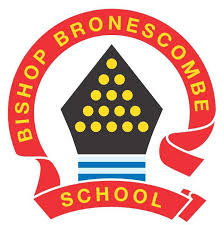 22/06/20 Year group: 5/6Learning Project Week 10-Sport22/06/20 Year group: 5/6Here are suggested activities to enable you to support your child to access Maths and English learning activities at home.  Open-ended activities for other subjects follow on the next pages.  We would suggest Maths, Reading and Writing activities are completed daily, followed by a Learning Project activity of your choice.  These are suggestions and you may wish to use resources on BBC Bitesize or other online providers.  If you need any support or further challenge, please contact your child's class teacher via Class Dojo. We would love to see your Home Learning successes so please post to Class Dojo portfolios.  Your work may be selected to appear in our newsletter and weekly Achievers' Collective Worship!  Again, if you are having trouble with this, please message your class teacher for advice.Here are suggested activities to enable you to support your child to access Maths and English learning activities at home.  Open-ended activities for other subjects follow on the next pages.  We would suggest Maths, Reading and Writing activities are completed daily, followed by a Learning Project activity of your choice.  These are suggestions and you may wish to use resources on BBC Bitesize or other online providers.  If you need any support or further challenge, please contact your child's class teacher via Class Dojo. We would love to see your Home Learning successes so please post to Class Dojo portfolios.  Your work may be selected to appear in our newsletter and weekly Achievers' Collective Worship!  Again, if you are having trouble with this, please message your class teacher for advice.Maths ActivitiesReading ActivitiesMonday- Get your child to watch this video to understand the difference between reflection, translation and rotationMonday- Ask your child to read the sports pages of a newspaper and consider the language used.​ ​They could add interesting language to a sports’ word bank.Tuesday- Place several household objects on the ground indoors or in the garden spaced apart. Blindfold your child using a scarf and using the positional language, such as turn left, right, forwards, clockwise etc, give them instructions to lead them to the items. You could say something like: “Turn 90 degrees left, move forwards 3 spaces.” Can your child follow the given instructions to find the object?Tuesday- The link below is a reading comprehension activity about circus performers. Ask your child to read the text and complete the questions.  https://cdn.oxfordowl.co.uk/2017/03/30/09/43/48/564/2749604_Reading_Comp_B.pdfWednesday- Using this online resource, ask your child to make a pattern and then reflect it. Or try this activity that allows reflecting, translating and rotating practice.Wednesday Ask your child to listen to and read along with ​Arundel Swimming Pool​. Ask your child to summarise each verse using one word only.https://childrens.poetryarchive.org/poem/arundel-swimming-pool/Thursday- Show your child a picture of a variety of sport equipment. How many different ways can they classify/sort the PE equipment? Can they use a Venn diagram to show one of the ways?Thursday- Encourage your child to listen to a free age-appropriate audiobook from the link below. https://stories.audible.com/discoveryFriday- - Play catch. Each time the ball is caught, count up in a particular multiple (this could be any number between 2 and 100). If the ball is dropped, start again. It can be made harder by spacing out or by giving a higher target number.Friday- Ask your child to consider the actions of a character in a book they’ve recently read. Do they agree or disagree with the actions? They should verbally give reasons for their opinions and justify them using evidence from the text.Spellings ActivitiesWriting ActivitiesMonday- Can your child list sport related noun phrases and verbs that correspond with each letter of the alphabet? This will support their writing tasks.Monday- Design a poster to persuade someone of your age to join a sports club. Remember to use persuasive language – lots of exciting and emotive adjectives, e.g. fantastic, world-class etcTuesday- Can your child complete this word search which focuses on word sending in -cial or -tial? Can they find the meanings of these words too?Tuesday- Log on to Classroom Secrets Kids (you have to register but it is free). Read the text and answer the questions about Bradley Wiggins. https://kids.classroomsecrets.co.uk/resource/year-5-biography-reading-comprehension-bradley-wiggins/.You could take a photo of some of your answers and send to your teacher.Wednesday- Ask your child to create their own sporting wordsearch. This could include the names of athletes, sports or sporting equipment.Wednesday - All children should take part in a sport activity at least once a week. If you agree with this statement, write a paragraph to support this statement. If you don’t agree with this statement, write a paragraph explaining why you disagree.Thursday- Can your child unscramble these sporting words: queenmipt, poicmlys, tannidmob, cagminssty & pochmashpini.Your child could write their own sporting anagrams and challenge somebody to solve them. Thursday- Login to Classroom Secrets Kids to read the text and answer questions about basketball. https://kids.classroomsecrets.co.uk/resource/year-5-reading-comprehension-nothing-but-net/. You could take a photo of some of your answers and send to your teacher.Friday- Pick 5 Common Exception words from the Year 5/6 spelling list .Challenge your child to spell them as you throw a ball to each other. Everytime the ball is thrown the next letter must be said.Friday-Have fun writing a nonsense poem using the BBC Bitesize link to help you. Perhaps you could use a sporting activity as the normal activity that you change. All is explained on the Bitesize link https://www.bbc.co.uk/bitesize/articles/zjt296fLearning Project - to be done throughout the weekThe project this week aims to provide opportunities for your child to learn more about sports and games. Learning may focus on the history of sport, sporting-heroes, physical challenges and performance.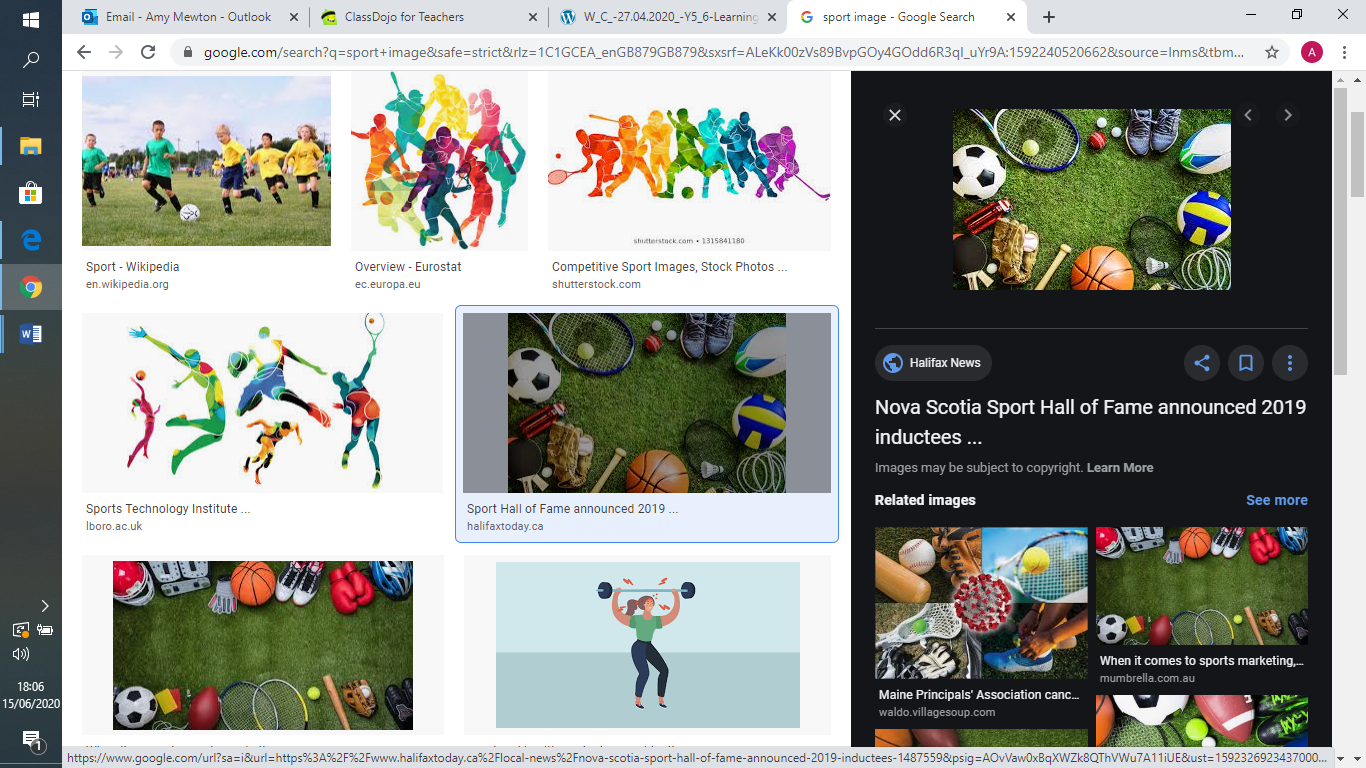 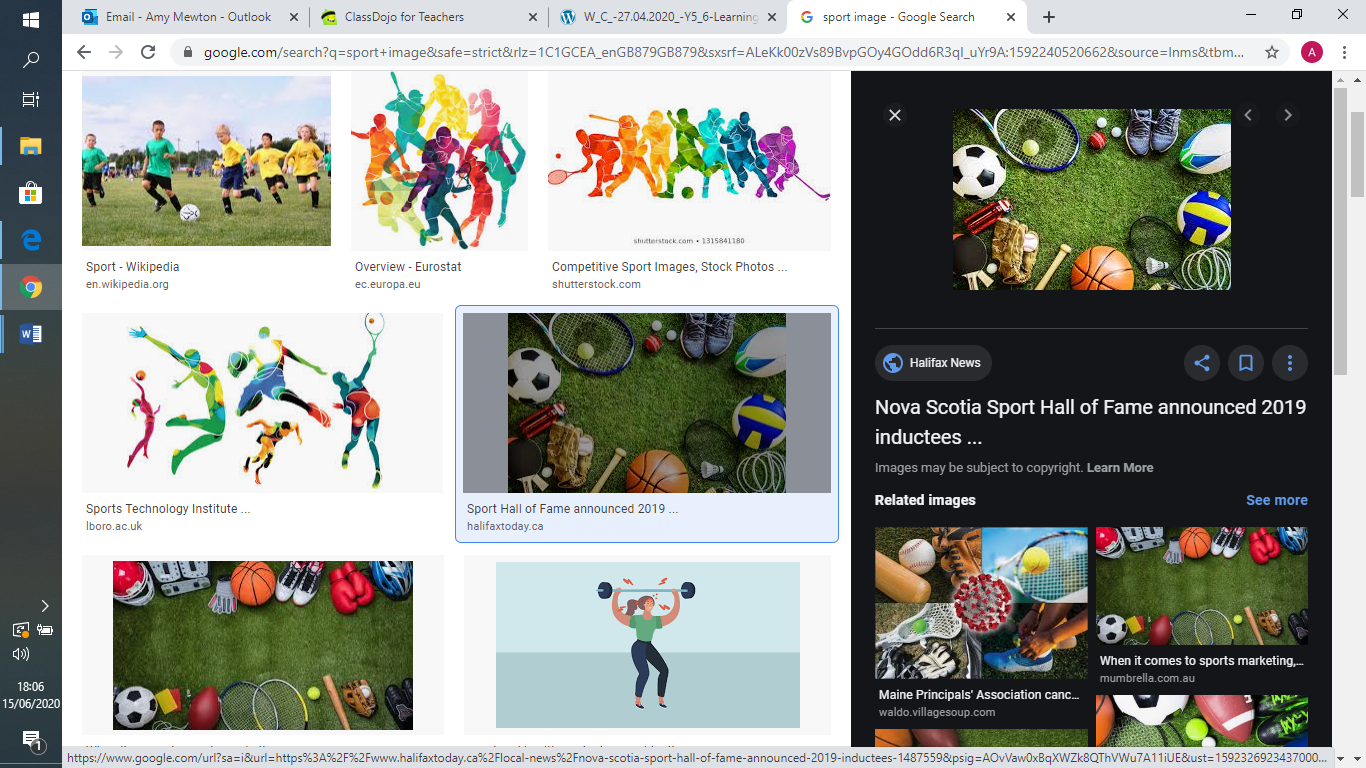 STEM Learning OpportunitiesHeart Beaters● Can you tickle yourself? How many litres of blood do you have in your body? How many times does your heart beat in a day? Test your family with a body trivia quiz. Create your own cards or download some from here: https://bit.ly/2RFJVRN● The complete resource can be downloaded here: https://bit.ly/3a9VtTUInternet Safety ActivitiesThe following links are intended to provide you with support and resources to help you learn about online safety at home with your child.https://www.thinkuknow.co.uk/parents/support-tools/home-activity-worksheets/https://www.childnet.com/resources/online-safety-activities-you-can-do-from-homeAdditional learning resourcesBBC Bitesize-Lots of videos and learning opportunities for all subjectsClassroom Secrets Learning Packs-Reading, writing and maths activities for different ages.
TT Rockstars/Monster Multiplication-Your child can access both of these programmes with their school logins. On Times Table Rockstars, children should aim to play Soundcheck for 20 minutes daily.IXL online. Click here for Year 5 or here for Year 6. There are interactive games to play and guides for parentshttps://www.mathematicsmastery.org/free-resources. Take a look at the mastery mathematics home learning packs with a range of different activities and lessonsYear 5 Talk for Writing Home-school Booklets and Year 6 are an excellent resource to support your child’s speaking and listening, reading and writing skills.https://whiterosemaths.com/homelearning/ -online maths lessons. Watch a lesson video and complete the worksheet (can be downloaded and completed digitally).
The Learning Projects are based on the National Curriculum expectations for the key stage which your child is in. If your child requires more of a challenge, or you believe that there are some gaps in their learning then Century Tech is a fantastic resource that is currently free for home learning. The app is designed to address gaps and misconceptions, provide challenge and enables children to retain new knowledge. It uses artificial intelligence to tailor the learning to your child’s needs. Sign up here.